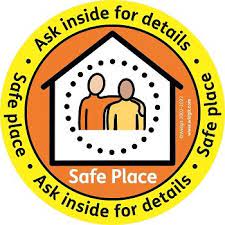 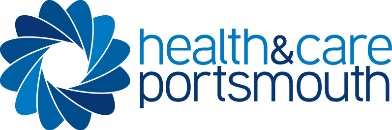 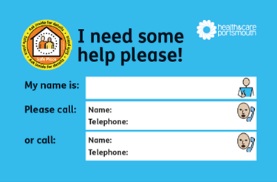 If you want your own Safe Places card, please email: safeplaces@portsmouthcc.gov.ukAny adult over 18 who wants to can carry a  card.If you want your own Safe Places card, please email: safeplaces@portsmouthcc.gov.ukAny adult over 18 who wants to can carry a  card.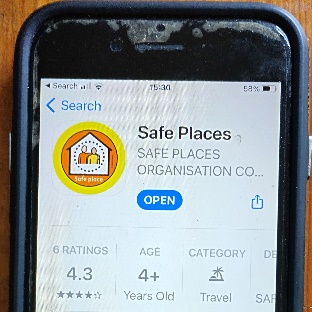 If you have a smartphone you can download the free Safe Places app.  The app will show you on a map where the nearest open Safe Place is.If you have a smartphone you can download the free Safe Places app.  The app will show you on a map where the nearest open Safe Place is.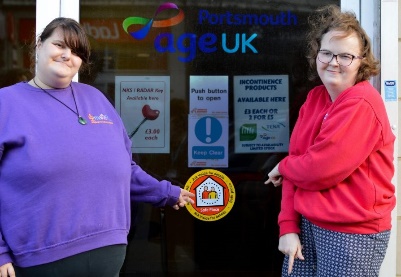 All Safe Places have this sticker in their window.All Safe Places have this sticker in their window.   Portsmouth Safe Places   Portsmouth Safe Places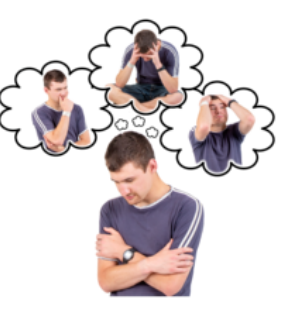 Do you sometimes feel worried or unsafe when you are out in Portsmouth?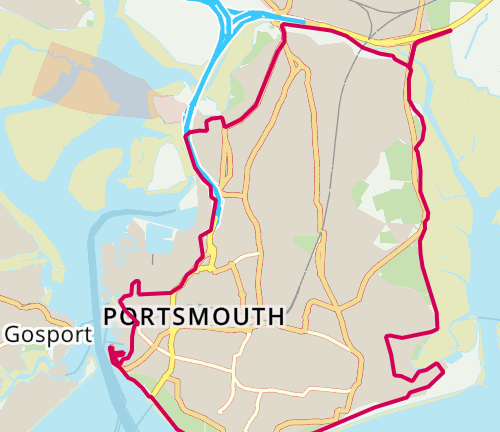 There are now some Safe Places around Portsmouth to help you.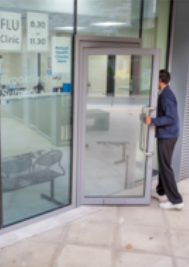 You can go to a Safe Place if you are lost, worried or need help.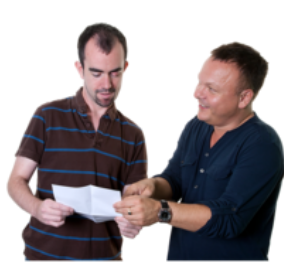 When you go into a Safe Place, tell a member of staff that you need help.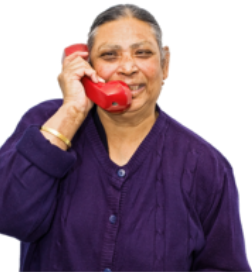 They will help you and will telephone a friend or family member if you want them to.